Instituto Pedro Ignacio de Castro Barros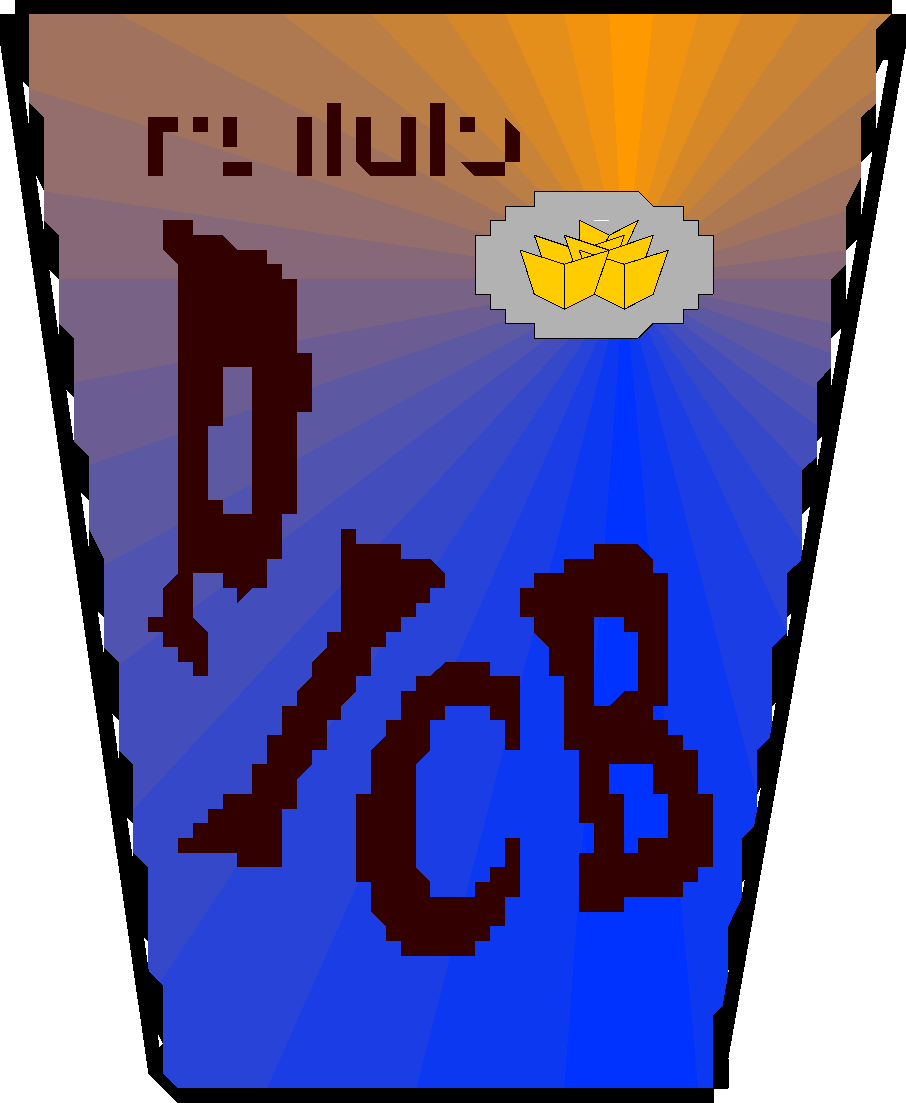               			 Planificación de  LENGUA Y LITERATURA          			Curso:           3ª año                     División:                            Turno:     tarde                     Año: 2019Profesor/a: Mariana GalloFundamentación: El aprendizaje de la lengua es el medio para una progresiva y adecuada respuesta a las necesidades de la lectura, la escritura y la oralidad según los contextos propios de cada práctica del lenguaje. Así, la apropiación de los saberes sobre la lengua, sobre la norma, sobre los textos y los contextos, es una construcción que se va generando a partir de la reflexión sobre lo que se dice, se escucha, se lee y se escribe, y sobre cómo se lo hace. Este es el sentido desde el cual se plantea  la lengua y los textos: como herramientas de las cuales es necesario apropiarse reflexivamente, para interpretar y  comunicar a otros.De este modo, afirmamos que no podemos prescindir de la normativa, de ciertas reglas, de una determinada manera de emplear la lengua. Y en el intercambio permanente de comprensión y producción trabajamos con textos ficcionales y no ficcionales, para reconocer en ellos, y/o a partir de ellos, sus mecanismos de composición. Y en esa articulación de ficción y verosimilitud se descubrirán  planteos y cuestiones del mundo real.Así, el texto literario tiene la capacidad de recrear o modelar la actividad  humana y nos da instrumentos para comprenderla.Objetivos generales: Que los alumnos sean capaces de:Reconocer las múltiples posibilidades que brinda el lenguaje a partir de la sistematización y el análisis de la propia lengua y de su uso.Leer de manera fluida y crítica, interpretando intenciones explícitas e implícitas, tomando posición frente a lo leído e incorporar contenidos culturalmente valiosos.Producción de  proyectos de escritura (carta de lectores, poemas cortos, resúmenes, cuadros) atendiendo al proceso de redacción con ajuste cada vez más satisfactorio a las  condiciones discursivas, gramaticales y ortográficas.Manifestar interés y gusto por la lectura de textos literarios de distintos géneros, épocas y autores, tendiendo a desarrollar criterios propios de selección y valoración.Bibliografía de consulta para los alumnos: HUIDOBRO, Norma- Octubre, un crimen (2004) Ediciones SM- Ciudad de Buenos AiresBibliografía consultada por el docente Lengua y Literatura III (Santillana)                                                                       Lengua- Prácticas del lenguaje (Santillana)                                                                      Lengua 8°  Marta Marín (Aique)Ejes OrganizadoresCapacidades a desarrollarContenidosFormatosPedagógicos/Estrategias de enseñanzaCriterios de Evaluación Instrumentos de EvaluaciónTiempo estimadoEl  texto y categorías gramaticalesLa literaturaORALIDAD, LECTURA Y ESCRITURA:- Valoración de los recursos normativos para la producción y realización de los diversos textos.ABORDAJE Y RESOLUCIÓN DE SITUACIONES PROBLEMÁTICAS:- Confianza en las posibilidades para comprender y resolver problemas lingüísticos.Apreciación de la lengua como vínculo entre pensamiento y realidad, y como expresión de la singularidad y la interioridad de la persona.PENSAMIENTO CRÍTICO Y TRABAJO EN COLABORACIÓN:- Mirada positiva ante los discursos ficcionales como fuente de placer y conocimiento del mundo.- Juicio crítico y fundamentado acerca de las producciones propias, ajenas y grupales.- Valoración de la expresión clara, explícita y rigurosa de ideas. Respeto por las normas de convivencia.Revisión: Uso de los signos de puntuación.Sinónimos – antónimos. Juegos de ortografía.Géneros discursivos. Tipologia textual. Nociones generales de características de Texto.COHERENCIA- COHESIÓN-ADECUACIÓN- CORRECCIÓN. Clases de palabras: pronombre, adverbio y verbo. Uso e intenciones de los tiempos verbales. Modo Subjuntivo.La cohesión léxica y gramatical. Fenómenos de cohesión.Clasificación y uso de conectores.La oración simple: análisis completo: predicativo obligatorio y no obligatorio.Texto expositivo: estructura  externa e interna, características de cada tipo, organización de la información,  el paratexto, la función del lenguaje según la intención del autor. Resumen- cuadro sinóptico- Cuadro comparativo-Texto epistolar: Carta de lectores: trama argumentativa, estrategias argumentativas: cita de autoridad, analogía, ejemplificación. El diario íntimo.La Narrativa: elementos: autor, personajes, narrador, espacio y tiempo. Clasificación de  Cuentos: realista, fantástico, policial. Lectura e interpretación. Tipos de narradores. La novela: partes de un libro- Estructura interna: temas- personajes y conflictos.La lírica: concepto, análisis e interpretación, recursos literarios. Selección de poemas y canciones.Asignatura -Análisis de la organización textual discursiva, formal, semántica, morfosintáctica  en textos informativos,  y apelativos; y expositivos..Confección de cuadros sinópticos, esquemas y resúmenes.- Lectura en silencio y en voz alta con fines comunicativos de diversos tipos de textos expositivos y epistolares (diario íntimo, carta de lectores)Realización y evaluación de mensajes orales y  guías escritos que respondan a las estructuras textuales básicas, mediante la utilización de los recursos lingüísticos estudiados.- Lectura, análisis y comentario de textos literarios.TallerInterpretación de consignas.Empleo de recursos y estrategias argumentativas.Resolución de problemas.Integración de conceptos.Lectura y análisis de textos.Producción oral y escrita.Desempeño individual y grupal.Presentación de trabajos prácticos en tiempo y forma.Cumplimiento con el material de estudio.Evaluaciones escritas individuales.Evaluaciones orales.Trabajos prácticos grupales o individuales.Exposiciones individuales y grupales.Participación en: Clases, lectura en voz alta.Taller de producción.Análisis de películas.Marzo AbrilMayoJunioJulioAgostoSeptiembreOctubre yNoviembre